(da sinistra a destra): Ivan, maestra, Alessia, Justin,  Riccardo (non visibile)Consegna: Allora bambini dobbiamo fare l’appello, vi ricordate? Io vi do il foglio, una matita e voi dovete scrivere il vostro nome. Vi aiutate, la consegna è che vi aiutate. Se ci sono dei bambini che non lo sanno fare potete aiutarli e oggi potete anche scrivere il giorno...”I bambini sono divisi in gruppi di 4, è assegnato a ciascun gruppo un foglio e una penna- in questo momento, la penna è passata ad Ivan , che ha scritto il suo nome e lo ha riletto. 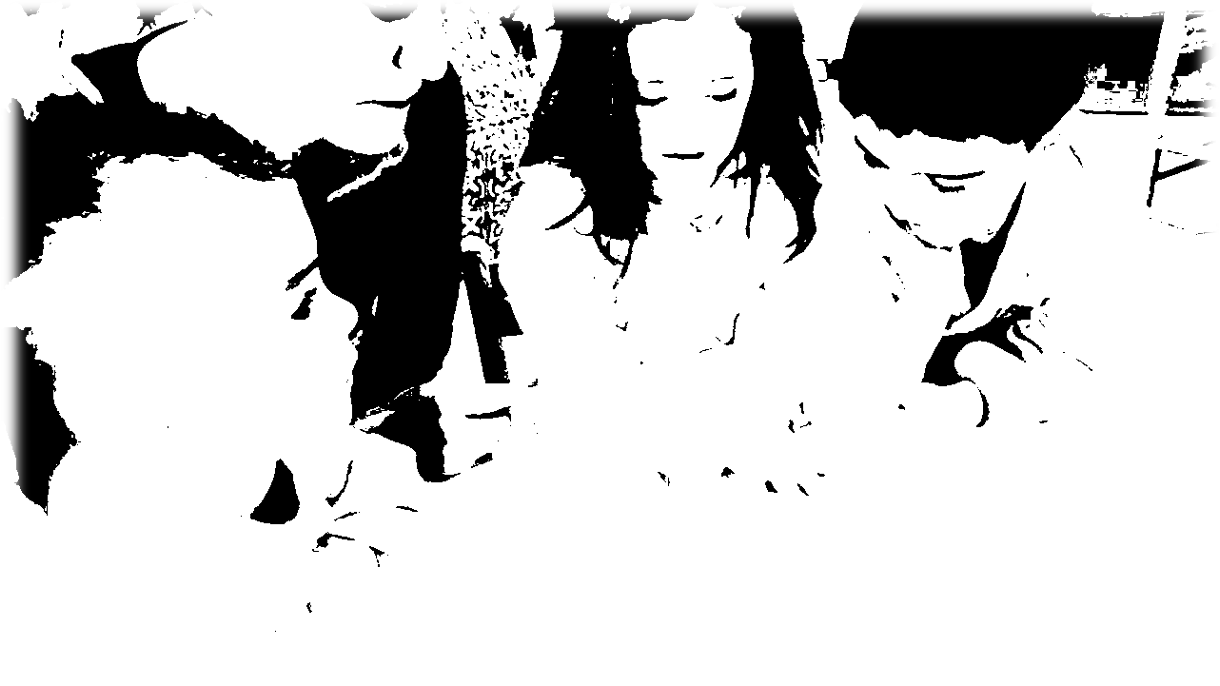 ((Ivan ha appena scritto il suo nome sul foglio)) Ins		ma ha scritto il nome , del giorno di oggi? Ivan 	no: Justin	(sì) ((in sovrapposizione con altre voci di bambini dagli altri tavoli)) Ins		volete provarci a scriverlo? Ins	 	che giorno è oggi. Alessia	oggi è la farfalla a puntini Ins 	oggi è la farfalla a puntini . quindi qui cosa scriviamo ((indicando il foglio)) Justin:	IO voglio fa:rlo! Ins:  	 cosa scriviamo? quale giorno?(Ivan):    	ma scrive sempre l’Ale:ssia, Ins:   	eh non è giusto che scrive sempre tu. dovete mettervi d’accordo,un po’ per ciascuno voi la aiutate:,Justin:           	 Io voglio. Alessia 	aspetta faccio la contaJustin: 	uffi. perché:: tutto leiIns:    	che cosa sta scrivendo l’Alessia adesso. sta scrivendo, ma-rte-dì. martedì perché oggi è martedì (…)Ins:  	aiutatela, dovete guardare quello che scrive lei. ((Justin guarda Ivan))Ins:  	vedere se scrive giusto.Justin   ((comincia a ridere))((Justin ride e comincia a scomporsi e chinarsi sul tavolo))Justin: 	jhhhh hhh ((ride))Ins: 	no Justin? Justin no. stiamo facendo una cosa seria non una sciocchezza. 